Представление опыта по теме:«Развитие познавательного интереса детей старшего дошкольного возраста 5-7 лет через ознакомление с профессиями знаменитых деятелей Ярославского края»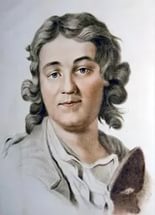 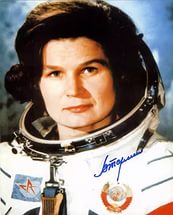 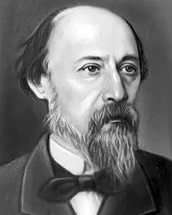 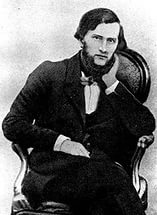 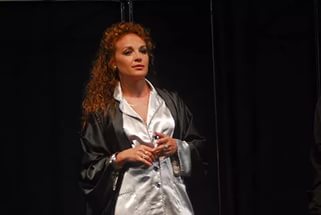 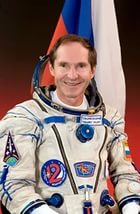 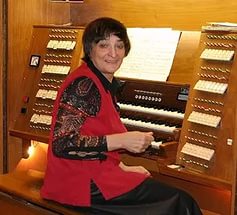 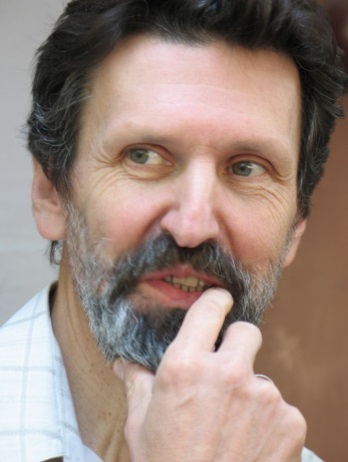 Подготовила и провела: воспитатель первой квалификационной категории Моржухина Н.И.Ярославль, 2017Добрый день, уважаемые члены жюри, коллеги. Я представляю вашему вниманию опыт работы по направлению 1 слайд.Развитие познавательного интереса детей старшего дошкольного возраста 5-7 лет через ознакомление с профессиями знаменитых деятелей Ярославского края2 слайд Современных детей очень трудно чем-то увлечь, на них обрушился поток непосильной информации, многое в их жизни заменил компьютер. 3 слайд. В Федеральном государственном образовательном стандарте одним из целевых ориентиров на этапе завершения дошкольного образованияявляется развитие любознательности. 4 слайд. В современном российском обществе актуальность приобретает проблема профессионального самоопределения. С первых шагов ребенка родители задумываются о его будущем, внимательно следят за интересами и склонностями своего ребенка, стараясь предопределить его профессиональную судьбу.  5 слайдДошкольное образование с одной стороны является первой важной ступенью в профориентации дошкольников. С другой стороны дошкольный возраст – наиболее благоприятный период для формирования любознательности и познавательного интереса. Это позволяет формировать у детей активный интерес к различным видам трудовой деятельности.Приобщение детей к миру профессий будет более эффективным, если работу построить на основе ознакомления дошкольников с профессиями знаменитых деятелей родного края.6 слайд. Наряду с развитием познавательного интереса решаются и задачи патриотического воспитания: уважение и гордости за своих земляков, чувство сопричастности к родному городу и к культурному наследию своего народа, любви к родному краю.7 слайдПроанализировав научную, методическую литературу пришли к выводу, что развитием познавательного интереса занимаются многие педагоги и дошкольный возраст рассматривается как подготовительный, закладывающий основы для профессионального самоопределения в будущем. Но мы решили развивать познавательный интерес на интересном и близком для них материале через   ознакомление с профессиями знаменитых деятелей родного края. 8 слайдДля решения данного вопроса мы использовали проектную деятельность. Мною разработан проект «Профессии знаменитых деятелей родного края» для детей старшего дошкольного возраста 5-7 лет, который подразумевает совместную деятельность всех участников образовательного процесса.9 слайдПроектная деятельность направлена на активизацию познавательного интереса через приобщение  детей к исследовательской, продуктивной деятельности, открытие  «удивительного», необычного в профессиях знаменитых деятелей.При реализации проекта были использованы различные формы работы с детьми:10 слайдинтегрированные занятия, в ходе которых дети познакомились с профессиями: актер, космонавт, поэт, писатель, художник, гончар, музыкант. В продуктивной деятельности дети превратились в народных умельцев, изготовили цветы для артистов и окунулись в мир творческих профессий;11 слайдигры-путешествия по творчеству Н.А. Некрасова, где дети стали на время героями произведения поэта;12 слайдигры-беседы с целью знакомства  с произведениями К.Д. Ушинского, свои впечатления дети отразили в творческой, продуктивной, театрализованной деятельности, побывали в роли писателя;13 слайдвиртуальные экскурсии, которые позволили окунуться в места, где жили и творили знаменитые деятели;14 слайдсюжетно-ролевые и театрализованные  игры помогли детям понять всю сущность профессий. Например, дети построили ракету и смогли на ней побывать в космосе;15 слайдмузыкальные развлечения, где дети проявили творческие и музыкальные способности, почувствовали себя настоящими защитниками своей Родины.16 слайдРеализуемый проект строится поэтапно. В возрасте 5-6 лет у детей формируются представления о профессиях знаменитых деятелей родного края, а на следующем этапе 6-7 лет - знакомятся с современниками и пробуют себя в различных профессиях. Вся работа строится систематически на  основе разработанного календарно-тематического планирования.Также участниками проектной деятельности были родители воспитанников, которые активно включились в деятельность по реализации проекта.Совместно мы создали:17 слайднастольный театр из различных материалов по мотивам сказок, 18 слайдкнижки-малышки по произведениям писателей края, театральные костюмы и подготовили афиши к спектаклям;19 слайдсемьи воспитанников смогли принять участие в различных выставках, конкурсах рисунков;20 слайддля всех участников образовательного процесса были организованы различные творческие мастерские;21 слайдсамым ярким и запоминающимся было создание познавательных мини-проектов «Этот загадочный космос». Дети поделились друг с другом интересными фактами по данной теме.    22 слайдНа данном этапе хочется отметить, что большинство семей воспитанников активно включились в образовательную деятельность и с удовольствием принимали участие в различных мероприятиях проектной деятельности.Сотрудничество с родителями – это процесс многоуровневый и сложный, требующий использования современных форм работы.23 слайдОдной из таких форм стал семейный  клуб «Мир профессий Ярославского края». Мы разработали и реализуем программу совместных мероприятий, которые позволяют повысить активность родителей, включенность в образовательную деятельность, повысить компетентность в вопросах развития и воспитания детей дошкольного возраста, поднять рейтинг ДОУ среди родительской общественности.24 слайдРабота семейного клуба разделена на тематические блоки. С начала учебного года мы рассмотрели театральные профессии, организовали викторины, театральные постановки.25 слайдВ тематическом блоке «Профессия - аниматор» дети вместе с родителями создали свой первый мультфильм. 26 слайдА в блоке «Народные умельцы Ярославского края» семьи воспитанников с удовольствием приняли участие в мастер-классах по изготовлению игрушек.27 слайдВ перспективе планируется включить в работу семейного клуба и другие тематические блоки, которые отражены на экране, используя различные формы работы: мини-проекты, конкурс чтецов, музыкальные развлечения, интеллектуальные игры, развлекательные досуги.28 слайдПодводя итог, вышесказанному хочется отметить, что данные мониторинга деятельности позволяют сделать предположение об эффективности проводимой работы и дальнейшем развитии познавательного интереса.29 слайдПроведенная работа имеет большую практическую значимость, так как опыт по данному направлению может быть использован педагогами в работе любого детского сада.30 слайдСпасибо за внимание!